Emplasemen	Stasiun dilengkapi dengan berbagai prasarana diantaranya yang paling penting adalah emplasemen. Emplasemen didefinisikan sebagai tempat yang diperuntukkan bangunan utilitas yaitu sekelompok sepur dengan wesel dan pelengkapannya.	Emplasemen terbagi menjadi:Trapesium tunggal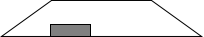 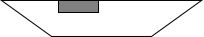 Trapesium ganda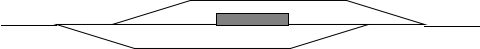 Jajaran genjang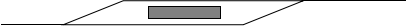 Kipas atau sapu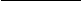 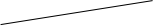 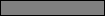 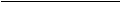 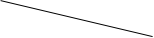 